П О М Ш У Ö МР Е Ш Е Н И ЕО присвоении звания«Почётный гражданин муниципального района «Печора»	В соответствии с Положением о звании «Почетный гражданин муниципального района «Печора», утвержденным решением Совета муниципального района «Печора» от 24 апреля 2018 года № 6-24/272 «О наградах муниципального образования муниципального района «Печора» Совет муниципального района «Печора» р е ш и л:1. Присвоить звание «Почётный гражданин муниципального района «Печора» Рубцову Владимиру Константиновичу за многолетний добросовестный труд, профессиональное мастерство и преданность профессии, значительный вклад в развитие системы здравоохранения муниципального района «Печора».  2. Настоящее решение вступает в силу с 18 января 2024 года и подлежит официальному опубликованию.Врио главы мунципального района «Печора»-руководителя администрации                                                         О.И. Фетисоваг. Печора20 декабря 2023 года№ 7-28/372«ПЕЧОРА»  МУНИЦИПАЛЬНÖЙ  РАЙОНСАСÖВЕТ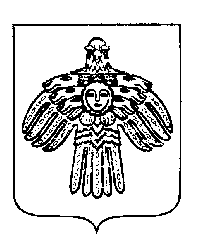 СОВЕТ МУНИЦИПАЛЬНОГО РАЙОНА «ПЕЧОРА»